Till lagtinget har överlämnats Republikens Presidents framställning av den 19 januari 2023 angående godkännande av och sättande i kraft av den globala konventionen om erkännande av examina avseende högre utbildning, i det avseende 59 § 1 mom. självstyrelselagen för Åland av den 16 augusti 1991 föreskriver.	Lagtinget har behandlat ärendet i den ordning nämnda bestämmelse och lagtingsordningen för Åland föreskriver och får enligt denna dag fattat beslut vördsamt meddelaatt lagtinget ger sitt bifall till att lagen träder i kraft på Åland till de delar konventionen faller inom landskapets behörighet.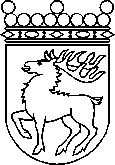 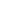 Ålands lagtingBESLUT LTB 52/2023BESLUT LTB 52/2023DatumÄrende2023-05-29RP 5/2022-2023Till Republikens Presidentfrån Ålands lagtingfrån Ålands lagtingTill Republikens Presidentfrån Ålands lagtingfrån Ålands lagtingTill Republikens Presidentfrån Ålands lagtingfrån Ålands lagtingTill Republikens Presidentfrån Ålands lagtingfrån Ålands lagtingTill Republikens Presidentfrån Ålands lagtingfrån Ålands lagtingMariehamn den 29 maj 2023Mariehamn den 29 maj 2023Bert HäggblomtalmanBert HäggblomtalmanKatrin SjögrenvicetalmanRoger Nordlundvicetalman